DODATEK DO URZĄDZENIA POJEDYNCZEGO TOPIK: 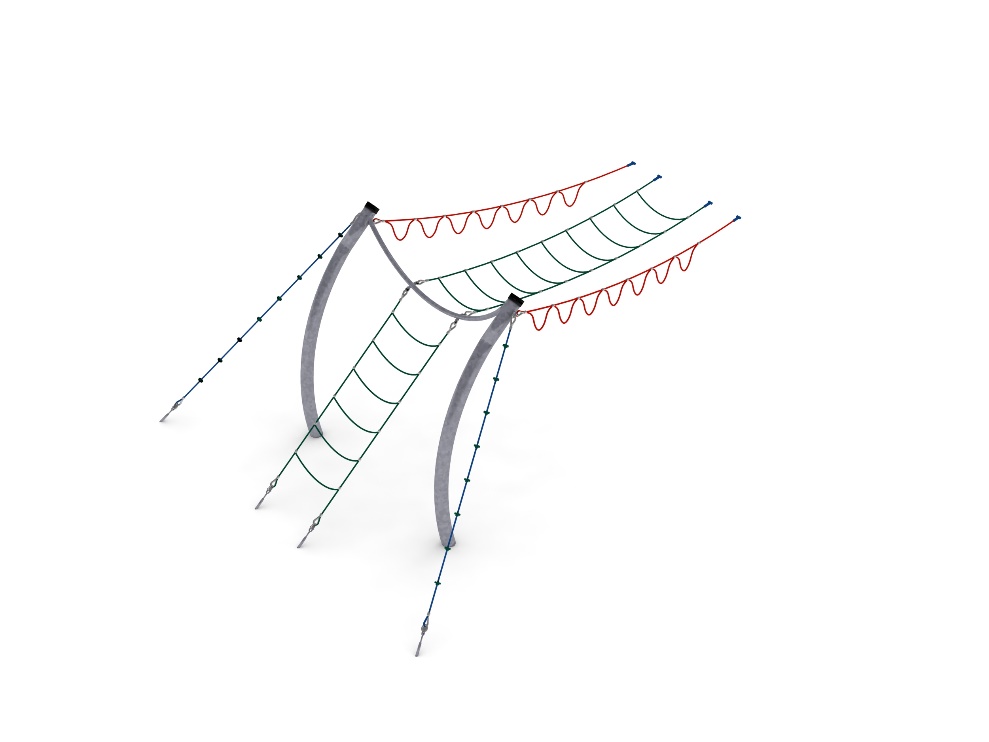 ŁOŚ nr kat.: 424 oMontaż dodatku możliwy jest do dwóch boków urządzenia- do ściany wysokiej i niskiej. Wymiary dodatku zależą od wybranej ściany instalacyjnej.Wymiary urządzenia:				Wymiary urządzenia:		(instalacja do ściany wysokiej)			(instalacja do ściany niskiej)Długość: 7,0 m					Długość: 5,8 mSzerokość: 6,0 m					Szerokość: 6,0 mWysokość: 					Wysokość: Przestrzeń minimalna urządzenia + 40,0 m2		Przestrzeń minimalna urządzenia+ 45,0 m2Grupa wiekowa: od 5 do 14 lat			Grupa wiekowa: od 5 do 14 latGłębokość posadowienia: 			Głębokość posadowienia: Wysokość swobodnego upadku: 3,0 m		Wysokość swobodnego upadku: 3,0 mWytyczne dotyczące materiałów i technologii wykonania urządzenia.Głównym elementem dodatku jest konstrukcja stalowa. Konstrukcja jest wykonana z rur okrągłych o średnicy 168,3 mm (słupy) oraz 60,3 mm (poprzeczka pozioma) i są zabezpieczone przed korozją poprzez cynkowanie ogniowe. Wysokość i szerokość konstrukcji wynosi po 3 m. Dodatkowy efekt wizualny osiągnięto poprzez wygięcie głównych elementów konstrukcyjnych – zastosowany promień gięcia R=2,85 m. Fundamenty wykonane są jako stopy żelbetowe posadowione na głębokości 1m. Wejście oraz przejście łączące konstrukcję stalową z piramidą jest wykonane z liny poliamidowej, plecionej, klejonej wzmocnionej strunami stalowymi ocynkowanymi galwanicznie. Średnica liny wynosi 18 mm. Elementy łączące liny ze sobą wykonane są z tworzywa sztucznego i aluminium. Opcjonalne malowanie.Konstrukcja urządzenia na życzenie klienta może zostać pomalowana metodą proszkową lub natryskową „na mokro” wg palety RAL.Obszar upadku urządzenia powinien zostać wykonany na nawierzchni zgodnie z normą PN EN 1176- 1:2017. Do wykonania montażu niezbędna jest możliwość dojazdu ciężkiego sprzętu budowlanego.W trosce o bezpieczeństwo dzieci oraz jakość urządzeń wymaga się, aby urządzenia posiadały certyfikat na zgodność z normami PN EN 1176-1:2017, PN EN 1176-11:2014-11, wydane w systemie akredytowanym przez Państwowe Centrum Akredytacji lub krajowej jednostki akredytującej pozostałych Państw członkowskich, zgodnie z Rozporządzeniem Parlamentu Europejskiego i Rady Unii Europejskiej (WE) nr 765/2008”